
บันทึกข้อความ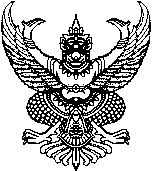 ส่วนราชการ   วิทยาลัยพยาบาลบรมราชชนนี  พุทธชินราช  ที่  .................................................................................   วันที่  ............................................................เรื่อง   เสนอความต้องการใช้วัสดุอุปกรณ์โครงการ/กิจกรรมเรียน  ผู้อำนวยการวิทยาลัยพยาบาลบรมราชชนนี พุทธชินราชข้าพเจ้า........................................................................................ตำแหน่ง..................................................               หัวหน้าโครงการ..................................……………………….  กิจกรรมที่...............................................................       แหล่งของเงิน   เงินอุดหนุน     เงินรายได้สถานศึกษา  ระยะเวลาดำเนินการจำนวน ...........วัน วันที่ต้องการใช้อุปกรณ์.................................. ขอส่งประมาณการวัสดุดังนี้
                                            เป็นเงินทั้งสิ้น   (..............................................................................)     จึงเรียนมาเพื่อโปรดพิจารณา                                                   ผู้รับผิดชอบโครงการ........................................        (..........................................................................)เรียน ผู้อำนวยการวิทยาลัยพยาบาลฯ   ...................................................   ...................................................จ.ส.อ.	(สุชาติ คอนแก้ว)      หัวหน้างานบริหารทั่วไป         วันที่ ..../...../.......เรียน ผู้อำนวยการวิทยาลัยพยาบาลฯ   ...................................................   ...................................................      (นายอภิเชษฐ์ พูลทรัพย์)      หัวหน้าเจ้าหน้าที่พัสดุลำดับรายการจำนวนราคา (บาท)รวมเป็นเงิน (บาท)หมายเหตุรวมรวม